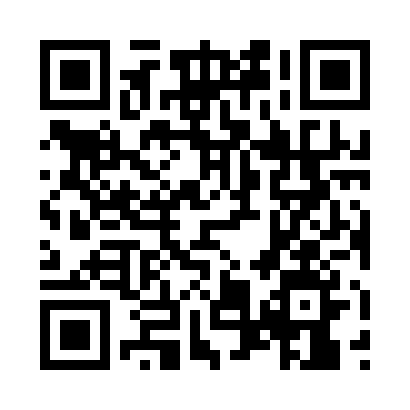 Prayer times for Awans, BelgiumWed 1 May 2024 - Fri 31 May 2024High Latitude Method: Angle Based RulePrayer Calculation Method: Muslim World LeagueAsar Calculation Method: ShafiPrayer times provided by https://www.salahtimes.comDateDayFajrSunriseDhuhrAsrMaghribIsha1Wed3:486:121:355:378:5911:132Thu3:446:101:355:389:0111:163Fri3:416:081:355:399:0311:194Sat3:386:061:355:399:0411:225Sun3:346:051:355:409:0611:256Mon3:316:031:355:409:0711:287Tue3:276:011:355:419:0911:318Wed3:246:001:355:429:1011:349Thu3:205:581:355:429:1211:3710Fri3:205:571:355:439:1311:4011Sat3:195:551:355:439:1511:4212Sun3:185:531:355:449:1611:4313Mon3:185:521:355:459:1811:4314Tue3:175:501:355:459:1911:4415Wed3:175:491:355:469:2111:4516Thu3:165:481:355:469:2211:4517Fri3:155:461:355:479:2411:4618Sat3:155:451:355:479:2511:4719Sun3:145:441:355:489:2611:4720Mon3:145:421:355:489:2811:4821Tue3:145:411:355:499:2911:4822Wed3:135:401:355:509:3011:4923Thu3:135:391:355:509:3211:5024Fri3:125:381:355:519:3311:5025Sat3:125:371:355:519:3411:5126Sun3:125:361:355:529:3511:5127Mon3:115:351:355:529:3711:5228Tue3:115:341:365:539:3811:5329Wed3:115:331:365:539:3911:5330Thu3:105:321:365:539:4011:5431Fri3:105:311:365:549:4111:54